This week’s learning 13.09.21MondayMaths – Oak Academy -  lesson 7https://classroom.thenational.academy/lessons/representing-2-digit-numbers-part-2-69hkacEnglish – Can you retell the story of Little Red Riding Hood? See if you can remember it and tell it to an adult or to your Teddies. Can you draw the story mountain that we used in school to help you?PSHE – What would our classroom and school be like if there were no rules? Draw a picture of a classroom where there are no rules. How would you feel in a classroom like this?TuesdayMaths – Oak Academy -  lesson 8 https://classroom.thenational.academy/lessons/comparing-numbers-within-100-on-a-number-line-6wv64rEnglish – Look at this picture of Little Red. Using the picture what do you think she is like as a little girl? Can you describe her personality? 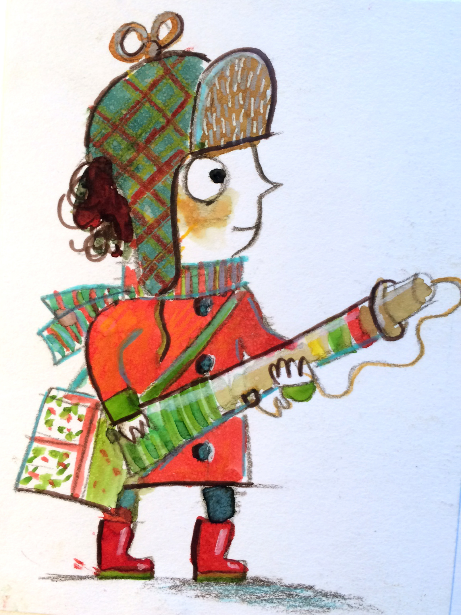 Global Learning – We have been thinking about why trees are important. Today we will be thinking about the structure of a tree and using our sketching skills to draw a tree. If you can go outside and find a tree to draw. In class we will be using charcoal but use a pencil if you don’t have charcoal.WednesdayMaths – Oak Academy -  lesson 9 https://classroom.thenational.academy/lessons/comparing-2-digit-numbers-c4t38eEnglish – Grammar Today we will be writing sentences and making sure we understand every sentence starts with a capital letter and ends with a full stop. First can you write your alphabet out with each letter as a capital and lower case letter. Now write three sentences making sure each one starts with a capital letter.When else do we always use a capital letter?Science – Living and non-living thingshttps://classroom.thenational.academy/lessons/what-are-the-characteristics-of-living-things-70u30cThursdayMaths – Oak Academy -  lesson 10 ordering numbers within 100https://classroom.thenational.academy/lessons/ordering-numbers-within-100-c4vkec English – https://www.bbc.co.uk/bitesize/articles/z942ktyActivity 3 Three Billy Goats GruffFrench- Practise numbers 1-31 in French use this video to help you https://www.youtube.com/watch?v=DnrTrbJ6mYsFriday Maths – Choose a two digit number e.g. 35 Can you make a poster showing everything you know about it. You could include:Is it even or odd?Put it in a part part wholeShow it in a place value gridWrite it in wordsDraw it in dienesDraw it on a bead stringWhat is one more?What is it greater than?English – https://www.bbc.co.uk/bitesize/articles/z942ktyChoose an activityR.E. – Can you recall what happens on days 1-7 in the Creation story? If you can’t remember them all use this to help you,  https://www.youtube.com/watch?v=qsQHClXz6VADailyKeep reading!Read a magazine/newspaper article. Arithmetic (20 minutes a day) – Count in 2s 5s and 10sPhonics – Play a phonics phase 3 and 5 game on phonics play.https://www.phonicsplay.co.uk/resources/phase/3Times Tables – practise your times tables as much as you can!
Useful websites for times tables:
https://www.topmarks.co.uk/maths-games/7-11-years/times-tables
https://www.timestables.co.uk/PEVisit youtube and do a session 5 times a week of Joe Wicks/Go Noddle/Cosmic Kids Yoga.